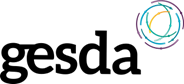 GESDA Youth and Anticipation Initiative Competition 2023Full name as shown in your passport:Nationality and current country of residence: Date of birth:Current affiliation (if you are a student, university and degree you are enrolled in):1. Your idea in a nutshell: What scientific breakthrough or emerging technology from the GESDA Science Breakthrough Radar® has the highest potential to address a current or future challenge in the African continent? [max 100 words]2. Explain in detail the relevance of the idea for your local context in Africa (at any scale – local, province/state, national, continental) and how you would apply/deploy the scientific breakthrough or technology to tackle the challenge: what impact/results/transformation would you expect? [max 300 words]3. What are the risks associated with the application of this scientific breakthrough? Think through the ethical, political, economic, legal or diplomatic implications of the technology. How would you ensure it benefits all people in Africa and not exacerbates or deepens existing societal inequalities or creates new ones? [max 300 words]4. How does your idea help advance the Human Right to Science and/or accelerate the achievement of the UN Sustainable Development Goals? [max 300 words]5. Anything else you would like to share about your idea? [max 200 words]Submit your entry by email to info@gesda.global by September 10, 2023.The document must be in Word or PDF format.Include in the subject Youth and Anticipation Competition and name your file Name_Surname_GESDAYouth